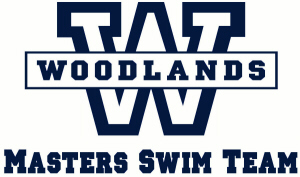 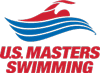 2012 November Classic  Short Course Meters – November 10-11, 2012Sanctioned By:            Gulf Masters Swimming for United States Masters Swimming, Inc., Sanction # 252-S006Hosted By:                   Woodlands Masters Swim TeamMeet Referee:	Claude Humbert	Meet Director:            	Steve White – PO Box 7084 The Woodlands, TX 77387Phone: 	H (281)370-6236   C (281) 414-6024	E-mail: steve.white1650@yahoo.comLocation:                     The CISD Natatorium                                      19133 David Memorial Drive                                      Shenandoah, Texas 77385Date & Times:             Saturday, November 10, 2012   Warm up - 9:00 AM; Meet Starts - 10:00 AM			Note: the 50 Backstroke will not begin before 12:00 pmSunday, November 11, 2012     		Warm up - 8:00 AM; Events - 9:00 AMFacilities:	Indoor 8 lane 50-meter pool with non-turbulent racing lanes.  All races conducted on a 25-meter course.  Warm up lanes will be available in the adjacent course during the meet each day.  Showers and lockers will be available.  The meet will be operated using a Daktronics Timing System and Meet Manager software. Timing:	Colorado automatic timing system with touch pads will be the primary system.  Secondary     system will be manual-electronic with 1 button and 1 digital watch per lane.Rules:	Current United States Masters Swimming technical rules and code of regulations will govern this meet.Eligibility:                    All participants must be registered with United States Masters Swimming. Competitors must be 18 years of age on or before November 10, 2012. The eligibility of a participant is determined by their age as of December 31, 2012. You may register for the Meet online at www.wmst.net. Additional links are available at www.gulfmastersswimming.org or www.usms.org. You may also register by mail. If you do, a copy of your 2012 or 2013 USMS Registration Card must be attached.Conduct of Meet:	All events will be timed finals. Women and men will be seeded together by time only, slowest to fastest. Enter the meet using your best short course meters time for the event. If you only have short course yards times and are using the on-line entry system, please use the on-line time conversion utility to adjust your times to short course meters. If you are entering the Meet using paper entries, please use the Swimming World  time conversion utility to convert your times www.swimmingworldmagazine.com/results/conversions.asp. The Meet Director may, at his discretion, correct, adjust or insert an entry time for any swimmer. Hospitality:	Available for Officials, Timers, and Meet Volunteers. Concession stand will be open.Limit of Events:	Each entered swimmer may swim a maximum of 5 individual events and 3 relay events per day.Entry Fees:	Early entry (online entry completed or paper entry received by October 26) - $40, on time entry (online entry completed or paper entry received by November 7) - $45, Deck entries (by 9:15 am Saturday, 8:15 am Sunday) - $55.  All mailed in fees and deck entry checks must be made payable to "WMST" and sent to The November Classic, c/o WMST, P. O. Box 7084, The Woodlands, TX 77387.Age Groups:	Individual: 18-24,25-29,30-34,35-39,40-44,45-49,50-54,55-59,60-64,65-69,70-74,75-79, etc.Relays: 76-99,100-119,120-159,160-199,200-239,240-279,280-319,320-359,360-399	Note: the aggregate age of the four relay team members shall determine the age group.Awards:	In lieu of awards we will be giving out participation goodies and opportunities to win some fabulous prizesResults:                        Results will be posted electronically on the Woodlands Masters Swim Team website at www.wmst.net and the Gulf Masters Swimming website at www.gulfmastersswimming.orgParking: 	Plenty of free parking is available adjacent to the NatatoriumLodging:	A list of local hotels can be found on our team website, www.wmst.netFacility Rules:	This meet is conducted on the grounds of a school district campus.  The CISD asks that all swimmers, spectators, and coaches comply with the facility regulations.Meet Entry Form2012 November ClassicShort Course Meters MeetNovember 10-11, 2012 CISD Natatorium Shenandoah, Texas Sanction # 252-S006 Name  ______________________________________________ Date of Birth ________________ Age (As of 12-31-2012) _______ Sex ______Address ____________________________________________ City/State/Zip __________________________________________________E-Mail _________________________________________________ Phone ______ - ______ - ___________ USMS # _________________Team Name _____________________________________________________________________ Abbreviation _____________________Event limit is 5 individual events per day and 3 relays per day. List best recent short course meters times in the space provided, use a "NT" if you have no time for an event. Relays will be entered on the day that they are scheduled to swim. On line and paper early entries are due by October 26th.On time entries excepted until November 7th.  Deck entries (day of the Meet) by 9:15 am on Saturday, 8:15 am on Sunday..  THE NOVEMBER CLASSIC LIABILITY RELEASE FORMI, the undersigned participant, intending to be legally bound, hereby certify that I am physically fit and have not been otherwise informed by a physician. I acknowledge that I am aware of all the risks inherent in Masters swimming (training and competition), including possible permanent disability or death, and agree to assume all of those risks. AS A CONDITION OF MY PARTICIPATION IN THE MASTERS SWIMMING PROGRAM OR ANY ACTIVITIES INCIDENT THERETO, I HEREBY WAIVE ANY AND ALL RIGHTS TO CLAIMS FOR LOSS OR DAMAGES, INCLUDING ALL CLAIMS FOR LOSS OR DAMAGES CAUSED BY THE NEGLIGENCE, ACTIVE OR PASSIVE, OF THE FOLLOWING: UNITED STATES MASTERS SWIMMING, INC., THE LOCAL MASTERS SWIMMING COMMITTEES, THE CLUBS, HOST FACILITIES, MEET SPONSORS, MEET COMMITTEES, OR ANY INDIVIDUALS OFFICIATING AT THE MEETS OR SUPERVISING SUCH ACTIVITIES. In addition, I agree to abide by and be governed by the rules of USMS.     Signature ________________________________________________________________________ DATE _________________________Entry FeesEarly (by 10/26/12) - $40.00 ____On time (after 10/26/12 – by 11/7/12) - $45.00____Deck Entry (day of the Meet Saturday by 9:15 am, Sunday by 8:15 am) - $55.00 _________If you enter online, you will receive confirmation of entry by email. If you submit a paper entry, you must include your completed and signed Meet Entry Form, a copy of your current USMS Membership Card, and a check in the appropriate amount made payable to “WMST”. Mail paper entries to The November Classic, c/o WMST, P.O. Box 7084, The Woodlands, TX 77380.Questions should be directed to Steve White, Meet Director, steve.white1650@yahoo.comSaturday, November 10th – warm up 9 am., meet starts 10 amSunday, November 11th  – warm up 8 am, meet starts 9 amW/MEvent   Session oneSeed TimeW/MEvent    Session threeSeed Time11500 free16 400 IM250 back1750 free3100 free18100 fly4200 fly1950 breast5,6200 women/men med relayxxxx20200 free7400 mixed free relayxxxx21,22400 women/men medley relay           xxxxBreak   Session Two23200 mixed free relay           xxxx8200 backBreak Session Four9100 breast24 200 breast1050 fly25100 IM11200 IM26100 back12400 free27,28400 women/men free relay            xxxx13,14200 women/men free relayxxxx29200 mixed medley relay            xxxx15400 mixed medley relayxxxx30800 free